ΕΛΛΗΝΙΚΗ ΔΗΜΟΚΡΑΤΙΑ    ΝΟΜΟΣ ΡΟΔΟΠΗΣ                                       Κομοτηνή, 22 Ιανουαρίου 2024 ΔΗΜΟΣ ΚΟΜΟΤΗΝΗΣΔιεύθυνση: Πλ. Γ.Βιζυηνού 1ΚΟΜΟΤΗΝΗ, 69133Τηλ. 2531352419  Fax: 2531352490Ε-mail:grtypoukomotinis@gmail.companagiotiskoutroumanis7@gmail.com ΔΕΛΤΙΟ ΤΥΠΟΥ Παίξε & Κέρδισε Δώρα- Πράσινη ΜετάβασηΤο Followgreen ενημερώνει σχετικά με την έννοια της «πράσινης μετάβασης», τα οφέλη και τις επιπτώσεις στην καθημερινότητά μας, αλλά και τον τρόπο που επηρεάζει την ενέργεια του μέλλοντος! Λάβε μέρος στο Green Mission«Πράσινη Μετάβαση»& Κέρδισε ένα “Apple WatchSE”  https://followgreen.gr/komotini/mission/single/currnetΚάθε μήνα, μία νέα «Πράσινη Αποστολή» βρίσκεται στη διάθεση των δημοτών για να προσφέρει εκπαίδευση και ευαισθητοποίηση σε θέματα ανακύκλωσης, καθώς και υπέροχα δώρα! Ο χρήστης για να λάβει τους πόντους επιβράβευσης καλείται να ολοκληρώσει με επιτυχία όλα τα βήματα της «Πράσινης Αποστολής – Green Mission» και να δηλώσει συμμετοχή στην τρέχουσα κλήρωση. Όροι και Προϋποθέσεις συμμετοχής στην κλήρωση Η ανάδειξη της/του νικήτριας/τή της κλήρωσης θα πραγματοποιείται με τη μέθοδο της ηλεκτρονικής επιλογής τυχαίου αριθμού. Το δώρο θα αποστέλλεται μέσω εταιρείας ταχυμεταφορών, ύστερα από την ταυτοποίηση των στοιχείων της/του. Απαραίτητη προϋπόθεση μίας έγκυρης συμμετοχής είναι η ολοκλήρωση των στόχων του Green Mission με παράλληλη εξαργύρωση των απαιτούμενων πόντων στην ενεργή κλήρωση. 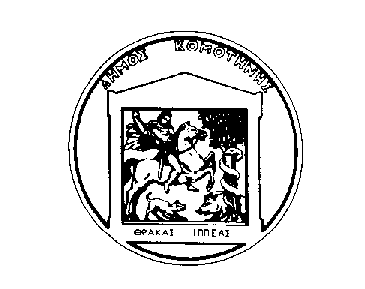 